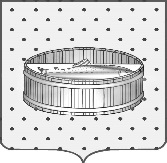 Ленинградская область                           Лужский муниципальный район Совет депутатов Лужского городского поселениятретьего созываРЕШЕНИЕ                                                               24 мая 2016 года    № 117                                                                      Об утверждении стоимости услуг, оказываемых Лужским муниципальным унитарным предприятием «Лилия» В соответствии с федеральным законом от 06.10.2003 г. № 131-ФЗ        «Об общих принципах организации местного самоуправления в Российской Федерации», на основании протокола тарифной комиссии от 10 мая 2015 года № 4, Совет депутатов Лужского городского поселения  РЕШИЛ:1. Утвердить стоимость проживания  на базе Лужского муниципального унитарного предприятия «Лилия» с 01.06.2016 года, согласно приложению 1. 2. Утвердить стоимость проката  предметов  бытового назначения, технических средств и оборудования на базе Лужского муниципального унитарного предприятия «Лилия» с 01.06.2016 года, согласно приложению 2.3. Утвердить стоимость дополнительных услуг, оказываемых Лужским муниципальным унитарным предприятием «Лилия» с 01.06.2016 года, согласно приложению 3. 4. Приложения 1,2,3 к решению Совета депутатов Лужского городского поселения от 26.05.2015 № 62 считать утратившими силу.5. Настоящее решение подлежит официальному опубликованию.6. Контроль за исполнением решения возложить на главу администрации Лужского муниципального района Малащенко О.М.Глава Лужского городского поселения,исполняющий полномочия председателя Совета депутатов	                                                                                В.Н. Степанов Разослано: адм. ЛМР – 2 экз., ЛМУП «Лилия», комитет ЭРиАПК, редакция                    газеты «Лужкая правда», прокуратура.           Утверждена решением Совета депутатовЛужского городского поселенияот 24.05.2016  №  117        (приложение  1)Стоимость проживания на базе ЛМУП «Лилия»           Утверждена решением Совета депутатовЛужского городского поселенияот 24.05.2016  №  117        (приложение  2)Стоимость проката предметов бытового назначения, технических средств и оборудованияна базе  ЛМУП «Лилия» Примечание: В случае утраты или причинения ущерба имуществу, возмещается его полная стоимость, определяемая по данным бухгалтерского учета на момент причинения ущерба (утраты).            Утверждена решением Совета депутатовЛужского городского поселенияот 24.05.2016  №  117         (приложение  3)Стоимость  дополнительных услуг, оказываемых ЛМУП «Лилия» * Ветеранам и инвалидам Великой Отечественной войны, а также инвалидам 1 и 2 группы, дополнительная услуга ЛМУП «Лилия» парковка автомобиля предоставляется бесплатно. Стоимостьпроживанияза суткис 1 октябряпо 30 апреля, для проживающих более 3 дней, руб.Стоимостьпроживанияза суткис 1 маяпо 30 сентября, для проживающих более 3 дней, руб.Стоимость проживанияза сутки,для проживающих от 1 до 3 дней включительно, руб.Домик 2-х местный  без подключения  к источнику электроэнергии200270300Домик 2-х местный  с подключением к источнику электроэнергии275365500Домик 2-х местный  с подключением к источнику электроэнергии. Повышенной комфортности325430500Домик 3-х местный без подключения к источнику электроэнергии280370400Домик 3-х местный  с подключением к источнику электроэнергии405540700Домик 5-ти местный 6859101100Стоимостьв  сутки, руб.Стоимость услуги, руб.Кровать детская7Раскладушка40Матрац24Подушка24Одеяло байковое/ватное24Комплект постельного белья (наволочка, простыня, пододеяльник) 70Полотенце махровое30Газовая плита25Газовый баллон15Заправка газового баллона150Лодка металлическая2000Лодка металлическая, в час200Игровые приборы (бадминтон, дартс и т.д.), в час50Стоимость в сутки(от 1 до 3 суток), руб.Стоимостьв сутки(от 4 до 20 суток), руб.Стоимостьв сутки (свыше 20 суток), руб.Предоставление места под кемпинг400350350*Парковка автомобиля1508035